Sanborn Regional Middle SchoolTuesday, May 14, 2019 ~ Today is a “D” DayANNOUNCEMENTS8th graders will be participating in the NH Standardized Testing in Reading, Writing and Math this morning and tomorrow morning.  Students should be well rested and eat a nutritious breakfast each day. Tuesday, May 28 – GRADE 6 OPEN HOUSE - 6:00-7:30 PM                                             AFTER-SCHOOL ACTIVITIESTuesday, May 14 – SOFTBALL vs. CAWLEY MIDDLE SCHOOL – CHASE FIELD - #203	3:30Tuesday, May 14 – BASEBALL vs. CAWLEY MIDDLE SCHOOL – CHASE FIELD - #206	3:30Tuesday, May 14 – TRACK PRACTICE – SRMS 	2:15-3:40Tuesday, May 14 – SRMS and SRHS CHORUS CONCERT – SRHS AUDITORIUM	6:30UPCOMING DATESThursday, May 16 – TRACK PRACTICE – SRMS 	2:15-3:40Friday, May 17 – TRACK MEET vs. TIMBERLANE – SRHS	3:30Tuesday, May 21 – NJHS INDUCTION CEREMONY	6:00-7:00Friday, May 24 – 7th/8th BAND/CHORUS GREAT EAST FESTIVAL FIELD TRIP	7:30-3:45UPCOMING HAPPENINGS FOR 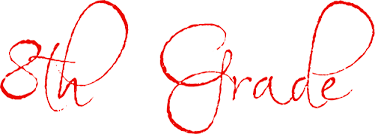 Friday, May 31 – 8th Grade End of Year Celebration Dance - SRMS                                                 7:00-9:00                              All 8th graders are welcome and the dance is FREE	             THANK YOU BOOSTERS!!   Wednesday, June 5 – Move-up Day – SRHS for tours and information about next year.Thursday, June 6 – Boston Trip – Students will return to the Middle School between 9:00 and 10:00  p.m. Thursday, June 13 – Last day of school - Parents are welcome to attend the 8th Grade Celebration Ceremony taking place in the gym at 9:00 a.m.  8th Graders will go to Camp Tricklin’ Falls at 11:00 a.m. for lunch and recreation.